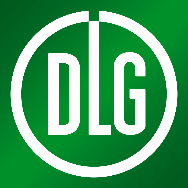 Media ServiceDLG e.V., Eschborner Landstr. 122, 60489 Frankfurt/Main,Tel: 069/24788-202, Fax: -112; e-mail: r.winter@DLG.org, URL: www.dlg.orgKirschgartshausen,28. April 2022Pressekonferenzmit Vorinformationen zu den DLG-Feldtagen 2022DLG-Special Feldgemüse auf den DLG-Feldtagen 2022Informationen zum Anbau, Pflege, Bewässerung und automatisierte Unkrautbekämpfung am Stand VA24 – vom 14. bis 16. Juni 2022 auf dem Versuchsgut Kirschgartshausen bei Mannheim (Baden-Württemberg)(DLG). Die DLG bietet zusammen mit dem Fachpartner Landwirtschaftsministerium Rheinland-Pfalz, Dienstleistungszentrum ländlicher Raum (DLR), auf den DLG-Feldtagen vom 14. bis 16. Juni 2022 auf dem Versuchsgut Kirschgartshausen bei Mannheim (Baden-Württemberg) eine Sonderschau zum Thema Feldgemüse an. Das „DLG-Special Feldgemüse“ auf Stand VA24 richtet sich an alle Landwirtinnen und Landwirte, die Interesse an Themen rund um die Gemüseproduktion auf dem Acker haben.Der Anbau von Gemüse vom Feld ist ein hoch spezialisierter Betriebszweig mit engem Bezug zum Endverbraucher. Auf rund 126.500 Hektar bauten im Jahr 2020 Landwirte Gemüse im Freiland an, wobei Spargel den mit Abstand umfangreichsten Flächenanteil (20 Prozent) stellt. Salate, Möhren und Zwiebeln nehmen rund zehn Prozent ein und Weißkohl, Kürbis und Erbsen knapp je fünf Prozent. Den höchsten Bio-Anteil halten Erbsen und Kürbisse (35 bzw. 32 Prozent), gefolgt von Möhren (20 Prozent). Im Schnitt aller Kulturen ist der Bio-Anteil bei Feldgemüse mit knapp 13 Prozent relativ hoch. Das DLG-Special „Feldgemüse“ präsentiert Informationen zum Anbau, über die Pflege und die effiziente Bewässerung von Gemüse vom Acker. Ausstellungschwerpunkte sind Saat- und Pflanzgut, Düngung und Pflanzenschutz sowie Pflege, Ernte und Aufbereitung. Neben dem zentralen Anlaufpunkt, Stand VA24, sind einige Aussteller auch in der Zelthalle oder bei den Maschinenvorführungen zu finden. Auf einer Demonstrationsfläche werden verschiedene Systeme zur effizienten Bewässerung von Feldgemüse gezeigt. Auch „Smarte“ Lösungen zum Ausregnen von Ecken und Vorgewenden sowie zur digitalen Überwachung und Dokumentation runden das Angebot ab.Ein zweites Demonstrationsfeld ist die automatisierte Unkrautbekämpfung. Hier zeigen innovative Hersteller ihre Roboter, die mit kameragesteuerten Hacken auch Unkräuter in der Gemüsereihe bekämpfen können. Täglich finden kommentierte Rundgänge bzw. Vorführungen statt. Das Landwirtschaftsministerium Rheinland-Pfalz mit seinem Dienstleistungszentrum ländlicher Raum (DLR) in Neustadt a. d. Weinstraße, steht als Fachpartner und zentraler Ansprechpartner für Fachfragen rund um den Feldgemüsebau für die Besucher zur Verfügung. Am Stand VB23 präsentiert das DLR ein Digitales Bleichspargel-Folienmanagement in der praktischen Anwendung. Hier werden die Bodentemperaturen im Spargeldamm mit Hilfe der ISIP-Folienmanager-App mittels Standort- und Wetterdaten simuliert und prognostiziert. Dies geschieht für wichtige Folienbedeckungsvarianten, um die Bodentemperaturen im Damm hinsichtlich Qualität und Erntemenge zu optimieren.Weitere Informationen zu den DLG-Feldtagen 2022: www.dlg-feldtage.de[2778 Zeichen] 